DYNAMISCHE INTERPERSOONLIJKE THERAPIE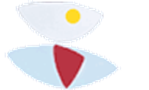 Tilburg, 11 juli 2023Onderwerp: nieuws vanuit de Vereniging DIT Nederland: overgangsregeling registratie!Beste collega,Met trots schrijven we deze mail. Na een aantal jaar hard werken achter de schermen is DIT Nederland een vereniging geworden. We willen je uitnodigen om je middels een overgangsregeling te laten registreren als DIT-sociotherapeut, DIT-vaktherapeut, DIT-systeemtherapeut, DIT-therapeut, DIT-supervisor en/of DIT-docent.Waarom zou je gebruik maken van de overgangsregeling?We hebben als Bestuur van DIT-Nederland een aantal belangrijke stappen gezet. Zo hebben we statuten, een huishoudelijk reglement en de kwalificatieniveaus vastgesteld, waarin onder andere de nieuwe opleiding en nieuwe opleidingsvereisten zijn geëxpliciteerd.  In afstemming met de moederorganisaties in Londen en Leuven is het opleidingsprogramma aanzienlijk veranderd. Dit alles kan je terugvinden op onze website www.ditnederland.com. Jij hebt echter eerder al een DIT-cursus ‘oude stijl’ gevolgd, waarbij we je nu in de gelegenheid willen stellen om middels een overgangsregeling geregistreerd te worden binnen de Vereniging DIT-Nederland. Voor wie is deze overgangsregeling?Je kan jouw verzoek tot registratie conform de oude voorwaarden vóór 01 januari 2025 indienen indien je DIT-vaktherapeut, DIT-sociotherapeut of DIT-systeemtherapeut wilt worden: je hebt dan
-  de DIT-cursus vóór 2022 gevolgd én 
-  je supervisietraject van minimaal 16 sessies over twee therapieën succesvol afgerond. BIG-geregistreerd DIT-therapeut wilt worden: je hebt dan
- de DIT-cursus vóór 2022 gevolgd én 
- het supervisietraject van minimaal 16 sessies over twee therapieën succesvol afgerond.> Indien je vijf jaar niet actief met DIT bezig bent, dan dien je een nieuw supervisietraject te volgen waarbij je beoordeeld wordt op de competenties conform het DIT-evaluatieformulier (dit betekent dat het supervisietraject korter kan zijn dan de minimaal 16 sessies).DIT-supervisor wilt worden: je hebt dan - alle stappen tot DIT-therapeut gevolgd én A) indien je al supervisor bent binnen een andere specialistische vereniging: - 16 sessies supervisie over supervisie DIT gehad B) indien je nog geen supervisor bent binnen een andere specialistische vereniging: - 16 sessies supervisie over supervisie DIT én een supervisorencursus gevolgd.DIT-docent wilt worden: je bent DIT-supervisor en hebt 2 cursussen als co-docent gegeven naast een erkende DIT-docent.Je wil je laten registreren:Je kan je laten registreren door een mail te sturen naar verenigingDITNederland@gmail.com. Je dient dan ook lid van onze vereniging te worden. De kosten voor het lidmaatschap hebben we bewust beperkt gehouden tot slechts 50 euro per jaar.Opgelet, deze overgangsregeling is slechts ruim een jaar geldig en vervalt dus  op 31 december 2024. Nadien kan je uiteraard nog steeds geregistreerd worden, maar dan volgens de nieuwe opleidingseisen (waaronder  het volgen van de nieuwe basiscursus en voor wie geregistreerd wil worden tot DIT-therapeut ook het volgen van de specialistische vervolgcursus). Als je al als DIT-therapeut of DIT-supervisor al vermeld staat op de website in het register van de Vereniging DIT Nederland willen we je vragen voor 50 euro per jaar ook lid te worden van de vereniging. Ook daarvoor kun je een mail sturen naar verenigingDITNederland@gmail.com.Als DIT-therapeut heb je de mogelijkheid om DIT-registerlid van de Nederlandse Vereniging voor Psychoanalytische Psychotherapie (NVPP) te worden. De kosten hiervan bedragen 200 euro per jaar. Voor DIT-supervisoren stellen we het registerlidmaatschap van de NVPP als voorwaarde.Voor meer informatie verwijzen wij je naar de website van de NVPP. Tot slot:Wie de registratie nog niet behaald heeft of (nog) niet wil halen, maar wel lid wil worden, kan zich eveneens aanmelden per mail. Het voordeel van lidmaatschap is dat we een platform vormen waarop je andere collega’s kan treffen die met DIT werken. Verder word je als lid vermeld op de website van de vereniging van DIT Nederland; www.ditnederland.com. Ook worden er jaarlijks een aantal activiteiten door de Vereniging georganiseerd op het vlak van bijscholing, zoals een studiedag, boostersessie op het vlak van supervisie en lesgeven of een werkconferentie voor DIT-dagbehandeling. Mocht je al behoefte hebben om jouw kennis en vaardigheden over DIT op te frissen en op de hoogte te zijn van de laatste ontwikkelingen binnen DIT, schrijf je dan zeker in voor onze DIT Specialistische Vervolgcursus. Deze is een aanrader voor elke BIG-geregisteerde DIT-collega. Voor meer informatie zie: https://www.ditnederland.com/event-details/tweedaagse-specialistische-vervolgcursus-ditHopelijk hebben we je hiermee voldoende geïnformeerd, maar vooral ook geïnspireerd en gemotiveerd om je verder te scholen, te laten registreren en/of lid te worden. Aarzel niet om de brief ook door te sturen naar andere geïnteresseerde collega’s.We hopen jou snel te verwelkomen binnen onze DIT-vereniging!Hartelijke groeten,Sarah Campens, voorzitter Vereniging DIT NederlandEugenie Beijer, penningmeester Vereniging DIT NederlandAnnemiek Bax, secretaris Vereniging DIT Nederland